                                                                                               Zał. nr 1 do regulaminu rekrutacji do internatów gorzowskich szkół ponadpodstawowychna rok szkolny 2023/2024 Wypełniając wniosek należy podać dane zgodnie ze stanem faktycznym. Poświadczenie nieprawdy prowadzi do odpowiedzialności karnej wynikającej z art. 233 Ustawy z dnia 6 czerwca 1997 r. Kodeks Karny (t.j. Dz. U. z 2020 r. poz. 1444 ze zmianami).Wniosek należy złożyć w szkole ponadpodstawowej prowadzonej przez Miasto Gorzów Wielkopolski, do którego Internatu kandydat ubiega się o przyjęcie (lub został przyjęty)  na rok szkolny 2024/2025.I. Dane osobowe ucznia:DODATKOWE INFORMACJE O KANDYDACIE II. Dane  rodziców/opiekunów prawnych ucznia:  Imię i nazwisko ojca/opiekuna prawnego …………………………………………………..........................................Adres zamieszkania: miejscowość …………………………………………………………..…………………………………………..  
kod pocztowy ………………….…………….. poczta ……………………….………..…………………………………………………… 
ul. …………..………………………….……………….. nr domu/mieszkania ………/….……………………………………………...
nr telefonu ……………………………… adres e-mailowy ……………………………………………………………………………...Imię i nazwisko matki/opiekunki prawnej ………………………………………….................. Adres zamieszkania: miejscowość …………………………………………………………….. kod pocztowy ………………….…………….. poczta ……………………….………..……………………………………………………………………………………………………………………….
ul. …………..………………………….……………….. nr domu/mieszkania ………/….……………………………………………
nr telefonu ……………………….…… adres e-mailowy …………………….………………………………………………………WYBRANY INTERNATOŚWIADCZENIE DOTYCZĄCE TREŚCI WNIOSKUOświadczam, że wszystkie podane w niniejszym Wniosku dane są zgodne ze stanem faktycznym. Jestem świadomy(a) odpowiedzialności karnej za złożenie fałszywego oświadczenia.Przyjmuję do wiadomości, że w przypadku zakwalifikowania dziecka do jednostki będę zobowiązany(a) potwierdzić wolę korzystania z usług jednostki w terminie podanym w harmonogramie postępowania rekrutacyjnego. Mam świadomość, że brak potwierdzenia woli w ww. terminie oznacza wykreślenie dziecka z listy zakwalifikowanych i utratę miejsca w jednostce.……………………………………                                   ………………………………………………………………………..                          (podpis kandydata)                                                    (podpis rodzica/opiekuna)INFORMACJE DOTYCZĄCE PRZETWARZANIA DANYCH OSOBOWYCH Administratorem danych przetwarzanych w ramach procesu rekrutacji są jednostki wskazane powyżej na liście preferencji.Dane – w zakresie zawartym w niniejszym formularzu – będą przetwarzane w celu przeprowadzenia procesu rekrutacji do wybranych jednostek. Podstawą prawną przetwarzania danych jest: art. 6 ust 1 lit. c) Rozporządzenia Parlamentu Europejskiego i Rady (UE) 2016/679 z dnia 27 kwietnia 2016 r. w sprawie ochrony osób fizycznych w związku z przetwarzaniem danych osobowych i w sprawie swobodnego przepływu takich danych oraz uchylenia dyrektywy 95/46/WE (ogólnego rozporządzenia o ochronie danych) (Dz. Urz. UE 2016: L.119/1), dalej zwane RODO, w związku z przepisami Rozdziału 6 ustawy z dnia 14 grudnia 2016 roku Prawo oświatowe (Dz. U. z 2018 r. poz. 996 ze zm.).W ramach prowadzenia procesu rekrutacji dane nie będą udostępniane żadnym podmiotom trzecim. Dane mogą być udostępnione jedynie w sytuacji, gdy zwróci się o to uprawniony organ w ramach prowadzonego przez siebie postępowania (np. policja, prokuratura, sąd).Informacje dotyczące prowadzonego postępowania rekrutacyjnego, w tym w szczególności informacje o fakcie zakwalifikowania i przyjęcia kandydata będą wymieniane (za pośrednictwem systemu elektronicznego wspierającego prowadzenie procesu naboru) pomiędzy jednostkami wskazanymi powyżej na liście preferencji, w celu usprawnienia procesu rekrutacji i wyeliminowania zjawiska blokowania miejsc. Dane nie będą przekazywane do państwa trzeciego. Dane zgromadzone w procesie rekrutacji będą przechowywane przez jednostkę, do której kandydat zostanie przyjęty nie dłużej niż do końca okresu, w którym kandydat uczęszcza do tej jednostki (zgodnie z art. 160 ust. 1 ustawy Prawo oświatowe). Jednostki, do których kandydat nie został przyjęty przechowują jego dane przez okres jednego roku, chyba że na rozstrzygnięcie dyrektora jednostki została wniesiona skarga do sądu administracyjnego i postępowanie nie zostało zakończone prawomocnym wyrokiem, wówczas dane są przechowywane do momentu uprawomocnienia się wyroku.Prawnym opiekunom kandydata przysługuje prawo dostępu do danych osobowych kandydata, żądania ich sprostowania lub usunięcia. Wniesienie żądania usunięcia danych jest równoznaczne z rezygnacją z udziału w procesie rekrutacji. Ponadto przysługuje im prawo do żądania ograniczenia przetwarzania w przypadkach określonych w art. 18 RODO.W ramach prowadzenia procesu rekrutacji dane nie są przetwarzane na podstawie art. 6 ust. 1 lit. e) lub f) RODO, zatem prawo do wniesienia sprzeciwu na podstawie art. 21 RODO nie przysługuje. Podobnie ze względu na fakt, iż jedyną podstawą prawną przetwarzania danych w procesie naboru jest art. 6 ust. 1 lit. c) RODO nie przysługuje prawo do przenoszenia danych na podstawie art. 20 RODO.W trakcie przetwarzania danych na potrzeby procesu rekrutacji nie dochodzi do zautomatyzowanego podejmowania decyzji ani do profilowania, o których mowa w art. 22 ust. 1 i 4 RODO. Oznacza to, że żadne decyzje dotyczące przyjęcia do jednostki nie zapadają automatycznie oraz że nie buduje się żadnych profili kandydatów.Opiekunom prawnym kandydata, jeżeli twierdzą, że przetwarzanie danych w procesie rekrutacji narusza obowiązujące przepisy prawa, przysługuje prawo wniesienia skargi do organu nadzorczego, zgodnie z art. 77 RODO. W Polsce organem nadzorczym, o którym mowa jest Generalny Inspektor Ochrony Danych Osobowych/Prezes Urzędu Ochrony Danych Osobowych. Należy pamiętać, iż ten tryb dotyczy wyłącznie zagadnienia zgodności z prawem przetwarzania danych osobowych, nie dotyczy zaś przebiegu procesu naboru, dla którego ścieżkę odwoławczą przewidują przepisy Prawa oświatowego.Podanie danych zawartych w niniejszym formularzu i dołączonych dokumentach nie jest obowiązkowe, jednak jest warunkiem umożliwiającym ubieganie się o przyjęcie do jednostki lub umożliwiającym korzystanie z pierwszeństwa w przyjęciu na podstawie poszczególnych kryteriów naboru, co wynika z przepisów Rozdziału 6 ustawy Prawo oświatowe, w szczególności uregulowań art. 150 tej ustawy. Oznacza to, że podanie danych zawartych we wniosku jest konieczne dla uczestniczenia w procesie rekrutacji do jednostki, natomiast podanie (w tym dołączenie stosownych dokumentów) danych potwierdzających spełnianie poszczególnych kryteriów pierwszeństwa w rekrutacji jest konieczne, aby móc korzystać z tych kryteriów.Dane kontaktowe Inspektora ochrony danych dla poszczególnych jednostek (wskazanych na liście preferencji):Należy pamiętać, iż powyższe dane służą wyłącznie do kontaktu w sprawach związanych bezpośrednio z przetwarzaniem danych osobowych. Inspektor ochrony danych nie posiada i nie udziela informacji dotyczących przebiegu procesu naboru, w szczególności informacji o ofercie edukacyjnej, statusie wniosku, punktacji, kryteriach ani wynikach rekrutacji.Wskazane powyżej uprawnienia wynikające z przepisów RODO przysługują począwszy od 25 maja 2018 r.……………………………………                                   ………………………………………………………………………..                          (podpis kandydata)                                                    (podpis rodzica/opiekuna)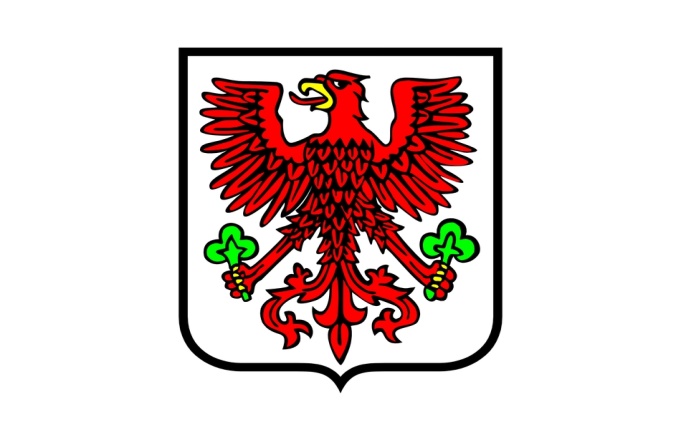 WNIOSEK O PRZYJĘCIE DO INTERNATU prowadzonego przez Miasto Gorzów Wielkopolskiw roku szkolnym 2024/2025Imię i nazwisko kandydata:Data urodzenia i miejsce urodzenia:PESELAdres: kod pocztowy i pocztaAdres: miejscowośćAdres: ulica, nr domu/mieszkaniaTelefon:Nazwa szkoły, do której kandydat się ubiega na rok szkolny 2023/2024/Wielodzietność rodziny kandydata (Tak/Nie)Niepełnosprawność kandydata (Tak/Nie)Niepełnosprawność obojga rodziców od (Tak/Nie)Niepełnosprawność jednego z rodziców (Tak/Nie)Niepełnosprawność rodzeństwa kandydata (Tak/Nie)Samotne wychowywanie kandydata w rodzinie (Tak/Nie)Objęcie kandydata pieczą  zastępczą (Tak/Nie)Rodzeństwo zamieszkuje w internacie prowadzonym przez Miasto Gorzów Wlkp. (Tak/Nie)Odległość szkoły od miejsca zamieszkania (podać  w km)Kandydat jest laureatem lub finalistą ogólnopolskiej olimpiady przedmiotowej, laureatem konkursu  przedmiotowego o zasięgu wojewódzkim 
lub ponadwojewódzkim (Tak/Nie)Lp.Nazwa internatuAdres internatu1.Internat II LO Woskowa 3BWoskowa 3B 66-400Gorzów WlkpTel.95 72285-54Nazwa jednostkiDane kontaktowe Inspektora ochrony danychZespół Szkół EkonomicznychFabian Storożak, tel. 95 722 35 95Zespół Szkół Ogólnokształcących nr 1Bartosz Buczkowski, 95 720 48 42Zespół Szkół Ogólnokształcących nr 2Piotr Kaźmierczyk, tel. 95 722 84 38Zespół Szkół Budowlanych i SamochodowychBartosz Buczkowski, tel. 95 720 17 33Zespół Szkół Technicznych i OgólnokształcącychKrystian Wójcik,  tel. 95 7320 309Zespół Szkół OgrodniczychPiotr Kaźmierczyk, tel. 95 723 95 24Zespół Szkół ElektrycznychZbigniew Michalak, tel. 507 673 449